КТО ТАКОЙ РЕГИОНАЛЬНЫЙ ОПЕРАТОР ПО ОБРАЩЕНИЮ С ТКО – ООО «ЭКО-ТРАНСПОРТ»?С 1 января 2019 года региональный оператор несёт ответственность за весь цикл обращения с отходами: транспортировку,  обработку и  захоронение. Между Министерством экологии и природопользования Красноярского края и «Эко-Транспортом» заключён договор, сроком на 10 лет.Важно! Работать с ТКО теперь имеет право только региональный оператор.КТО ДОЛЖЕН ОПЛАЧИВАТЬ УСЛУГИ РЕГИОНАЛЬНОГО ОПЕРАТОРА?Услугу регионального оператора по обращению с ТКО оплачивают все собственники ТКО: жители многоквартирных домов, хозяева частных домовладений, юридические лица и индивидуальные предприниматели, а также садоводческие, дачные и гаражные общества и товарищества.ПРЕДОСТАВЛЯЮТСЯ ЛИ ЛЬГОТЫ НА ОПЛАТУ ПО ВЫВОЗУ ТКО?На услуги по вывозу ТКО распространяются все льготы, как и на другие коммунальные услуги. Уточнить, каким категориям граждан они положены, необходимо в управлении социальной защиты населения.НУЖНО ЛИ ЗАКЛЮЧАТЬ ДОГОВОР С РЕГОПЕРАТОРОМ?Договор на оказание услуги по сбору, транспортированию, обработке и захоронению ТКО с региональным оператором обязаны заключить все жители. Он носит характер публичной оферты. Его проект размещается на сайте компании. Заключить договор можно также в офисе регионального оператора. В соответствии с Правилами обращения с ТКО если потребитель не направил регоператору заявку и документы, то договор на оказание услуг считается заключенным и вступает в силу на 16-й рабочий день после публикации на официальном сайте регоператора.Федеральный закон от 24.06.1998 N 89-ФЗ (ред. от 26.07.2019)  HYPERLINK "http://www.consultant.ru/document/cons_doc_LAW_19109/"" HYPERLINK "http://www.consultant.ru/document/cons_doc_LAW_19109/"Об отходах производства и потребления HYPERLINK "http://www.consultant.ru/document/cons_doc_LAW_19109/""СКОЛЬКО СТОИТ УСЛУГА ПО ВЫВОЗУ ТКО ДЛЯ НАСЕЛЕНИЯ?Министерством экологии и природопользования Красноярского края по Ачинской технологической зоне утверждён тариф на вывоз ТКО -78 рублей 64 копейки с одного прописанного в жилом помещении человека/собственника.СКОЛЬКО РАЗ ЗА ЭТИ ДЕНЬГИ У МЕНЯ ДОЛЖНЫ ВЫВЕЗТИ ТКО?Министерством экологии и природопользования Красноярского края утверждены ежемесячные нормы накопления ТКО для одного человека – 0,07 кубических метров (или 70 литров).ГДЕ ОПЛАТИТЬ УСЛУГУ ПО ВЫВОЗУ ТКО?- в почтовых отделениях «Почты России»;- через платёжные терминалы «Ситипэй», «НКО ККРЦ» (Платёжка), «ЯрПлат», «Телекомсервис», «КАССервис»;- через личный кабинет или в офисах «Красноярскэнергосбыта»: по вопросам начисления платы необходимо обращаться по телефону 8-800-700-24-57 (контактный центр), либо в отделения.Многоканальный телефон  «Эко-Транспорта» +7-905-974-25-00.ЧТО ОТНОСИТСЯ К ТКО?Под твёрдыми коммунальными отходами подразумевается бытовой мусор, образованный в местах проживания, как в многоэтажках, так и частных домовладениях: дерево (мебель и фурнитура, а также мусор на основе целлюлозы),  биологические отходы (мусор, в основе которого лежат органические соединения), синтетические отходы (всевозможные разновидности полимеров) и так далее.Помимо этого, ТКО включается в себя отходы от деятельности различных фирм и компаний (вне зависимости от их правового статуса): при условии, если этот мусор схож по своему составу с мусором от жилых кварталов.ЧТО НЕ ОТНОСИТСЯ К ТКО?- промышленные отходы предприятий;- строительные отходы (бетон, шифер, кирпич, металлочерепица, стеклопакеты и т.д.);- лампы (люминесцентные, ртутьсодержащие);- нефтепродукты и нефтяные отходы;- аккумуляторы и батареи (автомобильные, свинцовые);- шины (автошины, покрышки);- обрезки и спилы деревьев.Вывоз отходов в данных случаях должен осуществляться в индивидуальном порядке, а не попадать в общий бак!ОТНОСИТСЯ ЛИ ЗОЛА К ТКО?Зола к ТКО не относится. Для того, чтобы региональный оператор вывез золошлаковые отходы без взимания дополнительной платы - в рамках действующего тарифа на услугу «Обращение с ТКО» необходимо  соблюсти ряд требований. Зола должна быть:- охлаждённой;- размещена в отдельные от прочего мусора пакеты;- находиться в контейнерах для ТКО или на краю проезжей части (при мешковом способе сборе ТКО).Если требования пожарной безопасности не соблюдены - контейнеры вывозиться не будут: велик риск возгорания спецтехники, а также ближайших жилых строений.Дополнительных договор на вывоз золы заключать с регоператором не нужно!ЧТО ОТНОСИТСЯ К КРУПНЫМ ГАБАРИТНЫМ ОТХОДАМ? РЕГОПЕРАТОР ИХ ВЫВОЗИТ?Крупногабаритными отходами являются мебель, бытовая техника, отходы от текущего ремонта жилых помещений. Согласно нормам СанПиНа, этот вид ТКО региональный оператор вывозит по мере накопления, но не реже одного раза в неделю. К крупногабаритным отходам не относится строительный мусор: кирпичи, листы шифера, доски, бревна и прочее – их регоператор вывозит при дополнительном заказе машины.КОНТАКТНАЯ ИНФОРМАЦИЯПо всем вопросам оказания услуг необходимо обращаться в офис ООО «Эко-Транспорт»  пос. Козулька ул. Пролетарская 51 офис 2-02e-mail: eco-transportkz@yandex.ru     Тел. 8-963-183-27-95, 8-960-756-35-04Графики вывоза ТКО размещены на официальном сайте регионального оператора: eco-transport24.ru в разделе «Графики вывоза ТКО. Ачинская технологическая зона». Новости компании можно узнать на официальных страницах в социальных сетях- В Контакте, Одноклассниках и Инстаграмм. Об опубликовании извещенияо результатах торговАдминистрация района просит опубликовать в порядке, установленном для официального опубликования (обнародования) муниципальных правовых актов уставом сельсовета следующие извещения:«Организатор торгов – администрация Козульского района Красноярского края сообщает, что на основании распоряжения администрации Козульского района Красноярского края от 15.11.2019 № 248-р, 13 января 2020 года в 14:00 часов в здании администрации района (кабинет 3-12), расположенной по адресу: Красноярский край, Козульский район, п.г.т. Козулька, ул. Советская, 59, состоялось рассмотрение заявок на участие в аукционе на право заключения договора аренды земельного участка, государственная собственность на который не разграничена, относящегося к категории земель – земли населенных пунктов, с кадастровым номером 24:21:1013001:267, площадью 2400 кв.м, с местоположением: Красноярский край, Козульский район, п. Можарский, ул. Огородная, 19 «Г», с видом разрешенного использования: для благоустройства и эксплуатации территории, прилегающей к нежилому зданию торгового назначения.Аукцион признан несостоявшимся в связи с подачей единственной заявки на участие в аукционе, соответствующей всем требованиям и условиям аукциона,  и признанием участником аукциона единственного заявителя.Договор аренды земельного участка подлежит заключению с заявителем, признанным единственным участником аукциона, по начальной цене предмета аукциона».Заместитель главы районапо жизнеобеспечению                                                                             А.Я. ГолачевМинина Наталья Валерьевна8 (39154) 4-15-08, kumi21@mail.ruОперативная обстановка с пожарами на территорииКозульского района:произошло пожаров - 2 погибло людей на пожарах - 0 погибло из них детей - 0получили травмы на пожарах - 0 травмировано детей – 0Дознаватель ОНД и ПР по Козульскому районуУНД и ПР ГУ МЧС России по Красноярскому краюкапитан внутренней службы В.В. Харкевич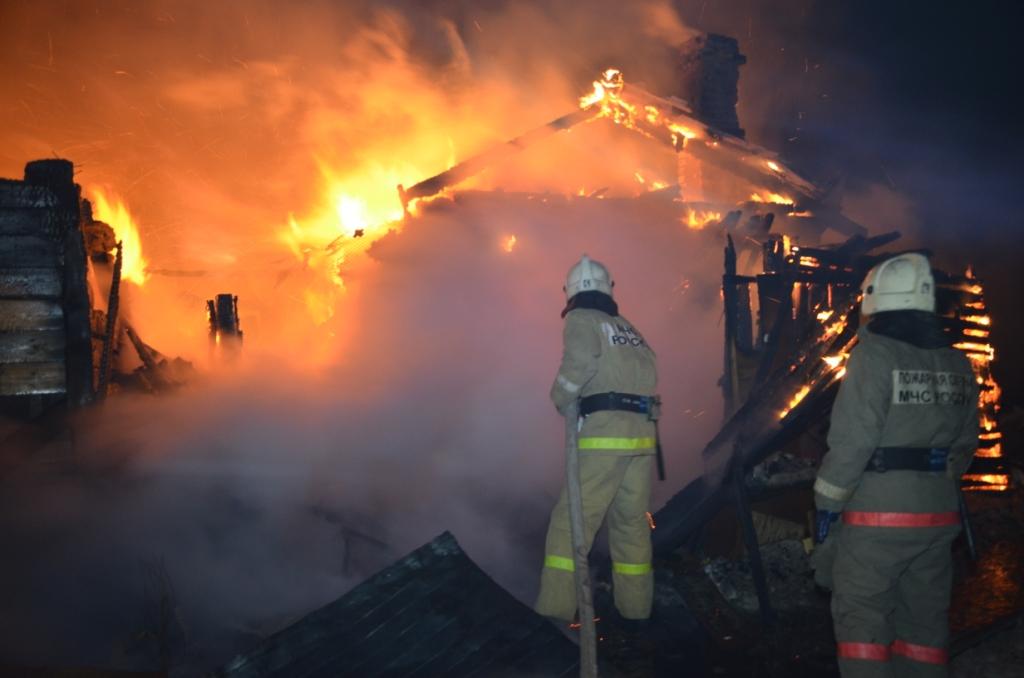 Мошенники под видом пожарных ходят по домам!
В январе 2020 года в отделение надзорной деятельности и профилактической работы по Козульскому району и ПСЧ-52 2ПСО ФПС ГПС ГУ МЧС России по Красноярскому району от жителей п. Козулька ул. Зеленая роща поступали звонки с информаций о том, что к ним домой приходят люди, представляющиеся сотрудниками государственного противопожарного надзора и предлагают осмотреть состояние печного отопления и электропроводки на предмет их исправности. Проведя беглый «осмотр» печи или электропроводки, эти люди предлагали установить в доме автономные дымовые пожарные извещатели за цену, превышающей рыночной стоимости извещателей в 6 раз.Напоминаем и предупреждаем всех жителей Козульского района: сотрудники пожарной охраны не занимаются установкой пожарной сигнализации, проверкой газового оборудования, очисткой дымоходов, ремонтом печного отопления, а также не оказывают иных платных услуг населению и организациям.Если вам предлагают выполнить какие-либо платные работы, связанные с обеспечением пожарной безопасности вашего жилища и представляются сотрудниками государственного противопожарного надзора – не верьте, перед вами мошенники!Сотрудники пожарной охраны при проведении профилактических рейдов обязаны быть одетыми в форменное обмундирование МЧС России, иметь при себе служебное удостоверение сотрудника МЧС России, которое они предъявляют по требованию, а сотрудники государственного пожарного надзора, помимо этого, должны иметь при себе номерной нагрудный жетон «Государственный пожарный надзор». В ходе обследования противопожарного состояния жилого дома, сотрудники инструктируют проживающих о мерах пожарной безопасности и указывают на выявленные недостатки, если таковые имеются.Если пришедший к вам человек вызывает подозрение, позвоните по телефону 8(39154) 2-11-01; 101 или в ОМВД России по Козульскому району 02; 8(39154) 2-12-65; и уточните, есть ли в пожарной охране такой сотрудник. Если к вам пришел мошенник, он тут же постарается уйти.Профессиональную консультацию по установке и эксплуатации пожарных извещателей, вы можете получить в ОНД и ПР по Козульскому району в рабочие дни по адресу: п. Козулька, ул. Центральная, 40а, кабинет номер 7.
К тому же, пожарные извещатели можно купить в любом специализированном магазине намного дешевле, чем предлагают мнимые пожарные. Да и установить его самостоятельно не потребует от вас каких-то особых знаний и навыков. Граждане будьте бдительны!Ст. инспектор ОНД и ПР по Козульскому районуУНД  и ПР ГУ МЧС России по Красноярскому  краюкапитан внутренней службы В.А. ДутчикПечи и обогреватели - причина пожаров.Как только температура за окном понижается, сразу же возрастает количество бытовых пожаров, причинами которых, в большинстве своем, становятся несоблюдение правил пожарной безопасности при использовании обогревательных приборов и печей. Сотрудники ОНД и ПР по Козульскому району просят жителей Козульского района быть особенно внимательными при эксплуатации печей и оборудования в данный период времени. Печи - кирпичной или каменной кладки, железные или чугунные - все они незаменимы в большинстве деревень и поселков. Но для всех осторожность в обращении с ними не стала привычной. Случается, оставляя малолетних детей одних, взрослые доверяют им самим разжигать огонь, присматривать за топящейся печкой. Хорошо, если она исправна и правильно эксплуатируется. А если нет? Чтобы уберечь свою дачу, дом и свою жизнь необходимо соблюдать элементарные правила пожарной безопасности. Например, в печи появились трещины. С течением времени они становятся больше, во время топки через них начинают пробиваться искры, а потом и язычки пламени. И если трещины появляются в тех местах, где к печи примыкают деревянные перегородки или перекрытия, это неминуемо приводит к пожару. Появившиеся трещины надо немедленно затирать. Перед каждым отопительным сезоном необходимо побелить печи и дымоходы. 
Следует своевременно устранять и такие дефекты печи, как разрушение топочных отверстий, выпадение дверцы и т.д. Если печь не имеет дверцы или она неплотно закрывает топочное отверстие, при сильном горении дров или плохой тяге пламя будет выходить наружу или выпадут горящие угли. В таких случаях могут загореться сложенные у печки дрова, другие горючие предметы. Чтобы от случайно выпавших из печи углей не загорелся пол, перед топочным отверстием каждой печи прибивают металлический лист размером 70х50 см. Растопив печь, оставшиеся дрова и мусор с этого листа убирают. Случается, что пожары возникают из-за того, что к печи вплотную вешают одежду для просушки или ставят мебель. Происходит это, как правило, зимой, когда начинается усиленная топка печей. Избежать этого можно в том случае, если не допускать их перекала. В сильные морозы лучше топить печь несколько раз. 
Нельзя разжигать топливо в печах бензином, керосином и другими горючими жидкостями. Лучше всего для этого использовать сухие дрова, мелко наколотые лучины, которые легко загораются. Во избежание пожара нельзя оставлять топящиеся печи без присмотра. Опасно поручать наблюдение за ними детям, особенно дошкольного возраста. 
Очень важно следить за исправностью электрических и других нагревательных и осветительных приборов. Недопустимо устанавливать электронагревательные приборы на сгораемые подставки, нельзя устанавливать в коридорах общего пользования и проходах вблизи деревянных перегородок, мебели, штор и других подобных предметов. Не рекомендуется перегружать электросеть, включая одновременно слишком много электроприборов. Не включайте все ваши приборы в одну розетку: из-за перегрузки может возникнуть пожар. И не оставляйте включенными в сеть в течение длительного времени, они могут перегреться. Любой провод или выключатель рассчитан на определенную силу тока. И если сила тока выше нормы, то происходит нагрев провода. Этого можно избежать, если не допускать повреждения проводов. Нельзя применять неисправные электророзетки и штепсельные вилки, а также самодельные электронагревательные приборы.Причины зимних пожаров. Зима - самое горячее время для пожарных. В регионах Сибири отмечается сезонный рост бытовых пожаров. Статистика многих десятилетий дает один результат – до 80 процентов от общего количества пожаров происходит в жилье. 
Число зимних пожаров резко возрастает из-за неправильного пользования печами и электрооборудованием. Благоустроенные квартиры, частные дома и надворные постройки горят в основном по следующим причинам. Около 42-х процентов - от неосторожного обращения с огнем. Неаккуратно брошенная сигарета, чрезмерное употребление алкоголя, что приводит к потере бдительности, оставленные без присмотра дети – чаще всего именно это и приводит к трагедии. Следующая причина возможного возгорания (до 26 процентов) – нарушение правил устройства и эксплуатации электрооборудования. В первую очередь, не следует самостоятельно устанавливать нестандартные предохранители в электрощитах. Не следует также эксплуатировать самодельные электроприборы. 
И еще одна из самых частых причин пожара - нарушение правил эксплуатации печей - составляет почти 17 процентов. Нельзя оставлять горящую печь без присмотра, чтобы не допустить перекала печи. Обязательно у каждой печи на полу должен быть настелен несгораемый лист размером 50 х 70 см. Как говорят пожарные, зимой пожар приходит из жилья. Огнеборцы уверены, что 90 процентов пожаров вполне можно было избежать, поскольку их первопричиной являются беспечность и неосторожное обращение с огнем. Граждане эксплуатируют неисправные печи и обогреватели кустарного производства, оставляют без присмотра включенные электроприборы. Особое внимание требуется электропроводке, которая все чаще не выдерживает больших нагрузок бытовой техники. 
Зимние пожары имеют наиболее тяжёлые последствия – растёт человеческая гибель. Люди гибнут от отравления организма ядовитым дымом, в считанные минуты, не успевая покинуть помещение. Среди главных причин пожаров с гибелью людей – неосторожность при курении, как правило, в нетрезвом виде. 
Основными причинами пожаров при низких температурах окружающей среды являются: печное отопление и использование электрических устройств для обогрева жилых и нежилых помещений. Никогда не забывайте об опасности пожаров и не надейтесь, что с вами подобного не может случиться. Будьте бдительны и осторожны с огнем! Соблюдайте правила пожарной безопасности!Ст. инспектор ОНД и ПР по Козульскому районуУНД  и ПР ГУ МЧС России по Красноярскому  краюкапитан внутренней службы В.А. ДутчикПрофилактика пожаров по причинедетской шалости с огнем! 
В этой статье хотелось бы затронуть тему о детской гибели на пожарах. Самое страшное, что дети погибают по вине взрослых, нередко по вине самых близких и родных людей – родителей! Тяга детей к огню, игре со спичками общеизвестна. Психологи доказывают, что об опасности этих игр дети знают, они различают огонь добрый и злой, огонь созидающий и разрушающий. Помочь детям утвердиться в этих знаниях, предостеречь их от беды – задача взрослых! Главное в профилактике подобных случаев – это не просто запреты, которые, как правило, приводят к обратному – к желанию ребенка их обойти, а обоснованное и аргументированное объяснение.Не показывайте детям дурной пример: не курите при них, не бросайте окурки куда попало, не зажигайте бумагу для освещения темных помещений. Храните спички в местах недоступных для детей. Ни в коем случае нельзя держать в доме неисправные или самодельные электрические приборы. Пользоваться можно только исправными приборами, имеющими сертификат соответствия требованиям безопасности, с встроенным устройством автоматического отключения прибора от источника электрического питания. Помните – маленькая неосторожность может привести к большой беде.Уважаемые взрослые! Помните, что во многом дети подражают вам. Будьте сами предельно осторожны в обращении с огнем и разъясняйте детям, какую опасность представляет шалость с огнем. Не забывайте, что ребенок, предоставленный сам себе, непроизвольно может стать виновником пожара.Пожар – это большая беда. Последствия катастрофы можно измерить деньгами, но человеческие жизни, особенно жизни детей, гибнущих в огне, бесценны. Только строгое, безоговорочное следование всем правилам пожарной безопасности может помочь избежать материальных потерь и человеческих жертв. Дети не читают умных статей, но пожарная безопасность для детей – это превыше всего. Она должна быть обеспечена взрослыми. Научить детей правилам поведения – долг всех взрослых адекватных людей.В быту человека с самого детства окружает множество электрической бытовой техники. Пожарная безопасность для детей напрямую связана с электрическими приборами. Детей нужно подготовить к тому, что электроприборы, включенные в сеть, таят в себе опасность, что бытовая техника часто становится причиной пожара, если неправильно эксплуатируется. Отсюда появляется неукоснительное правило — игра с электронагревательными приборами опасна для здоровья и для жизни.
Иногда не удается предотвратить пожар, и все же происходит возгорание. К такой ситуации нужно быть готовым всегда, действовать уверенно и быстро. Детей тоже нужно научить правилам поведения при пожаре. Так может проявиться пожарная безопасность для детей на практике. Знание важнейших правил и применение их в сложившейся ситуации позволит спастись самому и помочь близким. Тушить пожар должны взрослые, но дать сигнал тревоги может каждый школьник. Ребенок должен знать, что вызвать пожарных можно по телефону 101 или 112.Причинами пожаров с гибелью детей часто становится детская шалость с огнем. Условиями, способствующими этому, явились оставление детей без присмотра и ненадлежащий присмотр за ними. Также гибели детей способствует состояние сна или алкогольное опьянение находящихся рядом взрослых.Для того чтобы в Вашу семью не пришла беда надо совсем немного, просто чаще проводить профилактические беседы со своими детьми, объяснять им, к чему может привести шалость с огнем.Меры по предупреждению пожаров от шалости детей не сложны.
Их необходимо запомнить:— спички хранят в недоступных для детей местах;— детям запрещается покупать спички, сигареты (это как правило относится к работникам торговой сети);— детей нельзя запирать в квартирах одних (сколько трагедий произошло в результате этого);— запрещается поручать детям надзор за топящимися печами и нагревательными приборами;— нельзя разрешать малолетним детям включать электронагревательные приборы, газовые плиты и т.д.Обязанность каждого взрослого — пресекать всякие игры с огнем, разъяснять детям их опасность.Уважаемые родители, личным примером учите, детей соблюдению привил пожарной безопасности. Только большой заботой о наших детях мы сможем предупредить пожары от детской шалости с огнем, сохранить свой дом, имущество и самое дорогое – жизнь ребенка.Уважаемые граждане не подвергайте свою жизнь, а также жизнь и здоровье людей, ваших близких и родственников, убедительно просим не допускать нарушения норм и правил пожарной безопасностиСт. инспектор ОНД и ПР по Козульскому районуУНД  и ПР ГУ МЧС России по Красноярскому  краюкапитан внутренней службы В.А. ДутчикГРАЖДАНЕ!!!!При возникновении пожара немедленно вызывайте пожарную охрану!!!Тел. 01, 2-11-01, с сотовых телефонов 101,112, 01*Об опубликовании извещенияо предоставлении земельного участкаАдминистрация района просит опубликовать в порядке, установленном для официального опубликования (обнародования) муниципальных правовых актов уставом поселения извещение о проведении аукциона по продаже земельного участка с кадастровым номером: 24:21:1013001:581 следующего содержания:«На основании распоряжения администрации Козульского района Красноярского края от 14.01.2020 № 07-р «11» марта 2020 года в 14:00 часов в здании администрации района (кабинет 3-12), расположенной по адресу:  Красноярский край, Козульский район, п.г.т. Козулька, ул. Советская, 59, проводится аукцион по продаже земельного участка.Организатор торгов – администрация Козульского района.Предмет аукциона – лот № 1: земельный участок, государственная собственность на который не разграничена, категория земель – земли населенных пунктов, с кадастровым номером 24:21:1013001:581, с местоположением: Красноярский край, Козульский район, п. Можарский, ул. Дачная, 13, площадью     848 кв. м, вид разрешенного использования: для ведения личного подсобного хозяйства. Начальная цена предмета аукциона установлена в размере рыночной стоимости, определенной по результатам рыночной оценки, и составляет  27 000,00 (двадцать семь тысяч рублей 00 коп.) рублей. Формой платежа являются денежные средства, которые вносятся на счет районного бюджета. «Шаг аукциона» составляет три процента начальной цены предмета аукциона – 810,00 (восемьсот десять рублей 00 коп.) рублей. Задаток в размере 20 процентов начальной цены предмета аукциона составляет 5 400,00 (пять тысяч четыреста рублей 00 коп.) рублей и вносится претендентами на счет районного бюджета до 02 марта 2020 года. Реквизиты для перечисления задатка:Получатель: УФК по Красноярскому краю (Администрация Козульского района/05193043650), ИНН 2421000384, КПП 242101001, р/с 40302810750043001218 Отделение Красноярск г. Красноярск, БИК 040407001, ОКТМО 04626000 (Задаток на участие в аукционе по продаже земельного участка, государственная собственность на который не разграничена).Задаток считается внесенным с момента зачисления денежных средств на расчетный счет организатора торгов. Исполнение обязанности по внесению суммы задатка третьими лицами не допускается.Прием заявок и документов на участие в аукционе: Заявки на участие в аукционе принимаются по форме, установленной организатором аукциона, с приложением документов по рабочим дням: с 8:00 до 17:00 (перерыв с 12:00 до 13:00), начиная с 8:00 часов 31 января 2020 года по адресу: Красноярский край, Козульский район, п.г.т. Козулька, ул. Советская, 59, администрация района, каб. 2-08 до 17:00 часов 02 марта 2020 года, справки по телефону 8 (391 54) 4-15-08.Один претендент имеет право подать только одну заявку на участие в аукционе. Форму заявки на участие в аукционе установленной формы с указанием реквизитов счёта для возврата задатков можно получить по вышеуказанному адресу.Для участия в аукционе при подаче заявки заявители представляют следующие документы: 1) заявка на участие в аукционе по установленной форме с указанием банковских реквизитов счета для возврата задатка; 2) копии документов, удостоверяющих личность (для граждан); 3) документ, подтверждающий внесение задатка. В случае подачи заявки представителем заявителя предъявляется надлежащим образом оформленная доверенность.Один заявитель вправе подать только одну заявку на участие в аукционе.Заявка на участие в аукционе, поступившая по истечении срока приема заявок, возвращается заявителю в день ее поступления. Заявитель имеет право отозвать принятую организатором аукциона заявку на участие в аукционе до дня окончания срока приема заявок, уведомив об этом в письменной форме организатора аукциона. Задаток возвращается заявителю в течение трех рабочих дней со дня поступления уведомления об отзыве заявки. В случае отзыва заявки заявителем позднее дня окончания срока приема заявок задаток возвращается в порядке, установленном для участников аукциона.Заявитель не допускается к участию в аукционе в следующих случаях:1) непредставление необходимых для участия в аукционе документов или представление недостоверных сведений;2) непоступление задатка на дату рассмотрения заявок на участие в аукционе;3) подача заявки на участие в аукционе лицом, которое в соответствии с Земельным кодексом РФ и другими федеральными законами не имеет права быть участником конкретного аукциона, покупателем земельного участка или приобрести земельный участок в аренду;4) наличие сведений о заявителе в предусмотренном статьей 39.12 Земельного кодекса РФ реестре недобросовестных участников аукциона.Признание лиц участниками аукциона и подведение итогов аукциона состоится в 14:00 часов 11 марта 2020 года по адресу: Красноярский край, Козульский район, п.г.т. Козулька, ул. Советская, 59, каб. 3-12. Претенденты приобретают статус участников аукциона с момента подписания протокола рассмотрения заявок на участие в аукционе. Заявителям, признанным участниками аукциона, и заявителям, не допущенным к участию в аукционе, направляются уведомления о принятых в отношении них решениях не позднее дня, следующего после дня подписания протокола рассмотрения заявок на участие в аукционе.Заявителю, не допущенному к участию в аукционе, внесенный им задаток возвращается в течение трех рабочих дней со дня оформления протокола приема заявок на участие в аукционе.В случае выявления обстоятельств, предусмотренных пунктом 8 статьи 39.11 Земельного кодекса РФ организатор торгов принимает решение об отказе в проведении аукциона. Извещение об отказе в проведении аукциона размещается на официальном сайте в течение трех дней со дня принятия данного решения. Организатор торгов в течение трех дней извещает участников аукциона о своем отказе в проведении аукциона и возвращает участникам аукциона внесенные им  задатки. Порядок проведения аукциона установлен действующим законодательством. Порядок проведения аукциона:1) аукцион ведет аукционист;2) перед началом проведения аукциона участники проходят регистрацию и получают карточку с номером билета участника; 3) аукцион начинается с оглашения аукционистом наименования, основных характеристик и начальной цены предмета аукциона, «шага аукциона» и порядка проведения аукциона;   4) участники аукциона поднимают пронумерованные билеты, называют предложение о цене предмета аукциона, кратный «шагу аукциона», либо поднятия цены предмета аукциона на определенное количество шагов в случае, если готовы заключить договор купли-продажи земельного участка в соответствии с названной аукционистом ценой;5) при отсутствии предложения о повышении цены аукциона, аукционист повторяет названный последний размер цены продажи земельного участка  3 раза.Если после троекратного объявления размера цены приобретаемого в собственность земельного участка  ни один из участников аукциона не повысил цену аукциона, аукцион завершается. Победителем аукциона признается участник аукциона, предложивший наибольшую цену за земельный участок. 6) по завершении аукциона аукционист объявляет о продаже земельного участка, называет размер цены приобретаемого в собственность земельного участка и номер билета победителя аукциона.Результаты аукциона оформляются протоколом, который составляет организатор аукциона. Протокол о результатах аукциона составляется в двух экземплярах, один из которых передается победителю аукциона, а второй остается у организатора аукциона. В протоколе указываются:- сведения о месте, дате и времени проведения аукциона;- предмет аукциона, в том числе сведения о местоположении и площади земельного участка;- сведения об участниках аукциона, о начальной цене предмета аукциона, последнем и предпоследнем предложениях о цене предмета аукциона;- фамилия, имя и (при наличии) отчество, место жительства (для гражданина) победителя аукциона и иного участника аукциона, который сделал предпоследнее предложение о цене предмета аукциона;- сведения о последнем предложении о цене предмета аукциона (цена приобретаемого в собственность земельного участка).Протокол о результатах аукциона размещается на официальном сайте в течение одного рабочего дня со дня подписания данного протокола.В случае, если в аукционе участвовал только один участник или при проведении аукциона не присутствовал ни один из участников аукциона, либо в случае, если после троекратного объявления предложения о начальной цене предмета аукциона не поступило ни одного предложения о цене предмета аукциона, которое предусматривало бы более высокую цену предмета аукциона, аукцион признается несостоявшимся.Протокол о результатах торгов является основанием для заключения с победителем торгов договора купли-продажи земельного участка. Победителю аукциона или единственному принявшему участие в аукционе его участнику направляется три экземпляра подписанного проекта договора купли-продажи земельного участка в десятидневный срок со дня составления протокола о результатах аукциона. При этом цена приобретаемого в собственность земельного участка определяется в размере, предложенном победителем аукциона, или в случае заключения указанного договора с единственным принявшим участие в аукционе  его участником, устанавливается в размере, равном начальной цене предмета аукциона. Договор купли-продажи земельного участка подлежит заключению в срок не ранее, чем через 10 дней со дня размещения информации о результатах аукциона на официальном сайте.  Задаток, внесенный лицом, признанным победителем аукциона, задаток, внесенный иным лицом, с которым заключается договор купли-продажи земельного участка, засчитывается в оплату приобретаемого земельного участка. Задатки, внесенные этими лицами, не заключившими в установленном порядке договора купли-продажи земельного участка вследствие уклонения от заключения договоров, не возвращаются.Если договор купли-продажи земельного участка в течение тридцати дней со дня направления победителю аукциона проектов договоров не были им подписаны и представлены в администрацию района, организатор аукциона предлагает заключить договор купли-продажи иному участнику аукциона, который сделал предпоследнее предложение о цене предмета аукциона, по цене, предложенной победителем аукциона.В случае, если в течение тридцати дней со дня направления участнику аукциона, который сделал предпоследнее предложение о цене предмета аукциона, проекта договора купли-продажи земельного участка этот участник не представил в администрацию района  подписанные им договоры, организатор аукциона вправе объявить о проведении повторного аукциона или распорядиться земельным участком иным образом в соответствии с Земельным кодексом Российской Федерации.Сведения о победителях аукционов, уклонившихся от заключения договора купли-продажи земельного участка, являющегося предметом аукциона, и об иных лицах, с которыми указанные договоры заключаются в соответствии с извещением и которые уклонились от их заключения, включаются в реестр недобросовестных участников аукциона. С проектом договора купли-продажи земельного участка, а также с условиями проведения аукциона можно ознакомиться в здании администрации района по адресу: Красноярский край, Козульский район, п.г.т. Козулька, ул. Советская, 59, каб. 2-08, тел. 8(391 54) 4-15-08, в понедельник, пятницу – с 08:00 до 12:00, во вторник, среду, четверг – с 13:00 до 17:00 с даты опубликования настоящего информационного сообщения по 02 марта 2020 года.Осмотр земельного участка на местности можно произвести по месту нахождения после письменного уведомления организатора торгов, поданного не позднее, чем за 3 дня до даты окончания приема заявок. В понедельник, пятницу - с 8:00 до 12:00, вторник, среду, четверг – с 13:00 до 17:00».Заявки принимаются по следующей форме: Приложение № 1к извещению о проведении аукционаЗАЯВКАна участие в аукционе по продаже земельного участка, государственная собственность на который не разграничена            1. Фамилия, имя, отчество заявителя:______________________________________________________________________________________________________________________________.	2. Фамилия, имя, отчество представителя физического лица (в случае подачи настоящего заявления представителем заявителя): _________________________________________________, действующего на основании _________________________________________________________,                                                                                               (наименование документа)	3. Дата рождения заявителя: ________________________________________.	4. Паспортные данные заявителя: серия ____________ № ___________, когда выдан _________________, кем выдан _________________________________________________________________________________________________________________________________________.	5. Адрес регистрации по месту жительства (пребывания) с указанием почтового индекса, а также адрес фактического места жительства заявителя (при наличии такового): ____________________________________________________________________________________________________________________________________________________________________ 	6. Идентификационный номер налогоплательщика: ____________________.            7. СНИЛС: ___________________	8. Контактные телефоны: __________________________________________.	9. Изучив информационное сообщение, заявляю о своем согласии принять участие в аукционе по продаже земельного участка, государственная собственность на который не разграничена (Лот № 1), категория земель – земли населенных пунктов, площадью 848 кв.м, с кадастровым номером 24:21:1013001:581, с местоположением: Красноярский край, Козульский район, п. Можарский, ул. Дачная, 13, вид разрешенного использования земельного участка: для ведения личного подсобного хозяйства, начальная цена земельного участка –          27 000,00 рублей,   "шаг" аукциона: 810,00 рублей, размер задатка:  5 400,00 рублей.            10. В случае победы на аукционе принимаю на себя следующие обязательства:	- подписать с организатором аукциона протокол о результатах аукциона;             - подписать договор купли-продажи земельного участка по истечении десяти дней с момента опубликования информации о результатах аукциона на официальном сайте Российской Федерации в сети «Интернет».	11. До подписания договора купли-продажи земельного участка настоящая заявка вместе с протоколом о результатах проведения аукциона будет считаться имеющей силу предварительного договора между заявителем и организатором аукциона.	12. Реквизиты счета для возврата задатка:_____________________________________________________________________________________________________________________________________________________________.	13. Гарантирую достоверность сведений, отраженных в настоящей заявке и представленных документах.	14. С условиями аукциона ознакомлен(а), согласен(на).К заявке прилагаются документы:1. __________________________________________________________  на ____ л.2. __________________________________________________________  на ____ л.3. ___________________________________________________________ на ____ л.4. ___________________________________________________________ на ____ л.Приложение № 2к извещению о проведении аукционаПРОЕКТДоговор № ____купли-продажи земельного участкап.г.т. Козулька                                                                                       «_____» ______________ 2020 г.Администрация Козульского района, именуемая в дальнейшем «Продавец», в лице заместителя главы района по жизнеобеспечению Голачева Андрея Яковлевича, действующего на основании Устава района, зарегистрированного Управлением юстиции администрации Красноярского края 18.07.1997 г., распоряжения администрации района от «___» _________ 2020 № _____, и ______Ф.И.О._________, 00.00.0000 г.р., именуемый в дальнейшем «Покупатель», место рождения: ______________, гражданство: _________, имеющий паспорт серии ____  № _____, выданный _____ г., код подразделения _____, зарегистрированный по адресу: ____________, и именуемые в дальнейшем «Стороны», заключили настоящий договор (далее – Договор) о нижеследующем:1. Предмет Договора1.1. Настоящий Договор заключен в соответствии со статьями 39.11, 39.12 Земельного кодекса Российской Федерации, пунктом 2 статьи 3.3 Федерального закона от 25.10.2001 № 137-ФЗ «О введении в действие Земельного кодекса Российской Федерации», на основании протокола от 11.03.2020 № ___ о результатах открытого аукциона по продаже земельного участка и в соответствии с распоряжением администрации Козульского района от 14.01.2020  № 07-р.1.2. В соответствии с настоящим Договором Продавец продаёт, а Покупатель приобретает в собственность за плату земельный участок, государственная собственность на который не разграничена, относящийся к категории земель – земли населенных пунктов, площадью 848 кв.м, с кадастровым номером 24:21:1013001:581, расположенный по адресу: Красноярский край, Козульский район, п. Можарский, ул. Дачная, 13 (далее Участок) с видом разрешенного использования: для ведения личного подсобного хозяйства в границах, указанных в выписке из ЕГРН о земельном участке, прилагаемой к настоящему Договору и являющейся его неотъемлемой частью (Приложение 1).	1.3. Продавец продаёт, а Покупатель покупает по настоящему Договору земельный Участок, свободный от любых (кроме изложенных в разделе 4 настоящего договора) имущественных прав и претензий третьих лиц, о которых в момент заключения Договора Продавец или Покупатель не могли не знать.Участок передается по акту приема-передачи, который является неотъемлемой частью настоящего Договора (Приложение 2).2. Плата по Договору2.1. Цена Участка согласно протоколу № ____ о результатах открытого аукциона по продаже земельного участка от 11.03.2020 года составляет ______ руб. (_____ руб. ___ коп.).2.2. Оплата цены Участка по настоящему Договору, за исключением внесенного Покупателем задатка в сумме 5 400,00 (пять тысяч четыреста рублей 00 коп.) рублей, составляет ______ (___________ руб. ___ коп.) рублей.3. Форма и сроки платежа3.1. Оплата цены Участка, указанная в пункте 2.2. настоящего Договора, производится отдельным платежным документом в течение 30 дней со дня подписания протокола о результатах открытого аукциона по продаже земельного участка путем внесения указанной суммы на следующие реквизиты:Получатель: УФК по Красноярскому краю (Администрация Козульского района/04193043650), ИНН 2421000384, КПП 242101001, р/с 40101810600000010001 Отделение Красноярск г. Красноярск, БИК 040407001, код бюджетной классификации                                           015 1 14 06013 05 0000 430, ОКТМО 04626409.            3.2.  В платёжном документе Покупатель обязан указать: ИНН налогоплательщика, номер и дату настоящего Договора, код бюджетной классификации (015 1 14 06013 05 0000 430) «Доходы от продажи земельных участков, государственная собственность на которые не разграничена и которые расположены в границах сельских поселений».           3.3. Все расходы, связанные с уточнением платежа, производятся за счёт Покупателя.           3.4. Обязанность Покупателя по оплате цены Участка считается исполненной после её поступления в полном объёме на счет, указанный в пункте 3.1. настоящего Договора, и представления Продавцу соответствующего платежного документа, подтверждающего оплату.4. Обременения Участка4.1. В отношении Участка ограничений (обременений) не зарегистрировано.5. Обязательства Сторон5.1. Продавец обязуется:5.1.1. В срок не позднее пяти рабочих дней с даты заключения договора купли-продажи земельного участка, а именно: с даты подписания акта приема-передачи земельного участка обратиться в Управление Федеральной службы государственной регистрации, кадастра и картографии по Красноярскому краю с заявлением о государственной регистрации перехода права собственности.	5.1.2. Не позднее чем через тридцать дней после дня полной оплаты цены выкупа передать Участок Покупателю по акту приема-передачи.5.2. Покупатель обязуется:							5.2.1. Оплатить цену Участка в порядке и сроки, указанные в разделе 3 настоящего Договора.		5.2.2. Предоставить Продавцу копию платежного документа, подтверждающего оплату цены Участка в трёхдневный срок со дня оплаты, но во всех случаях, не позднее 30 дней с момента наступления указанного в пункте 3.1 настоящего Договора срока внесения платежей.5.2.3. Использовать земельный Участок в соответствии с установленным его разрешенным использованием (целевым назначением) в соответствии с действующим законодательством и утверждёнными строительными, санитарными, природоохранными, противопожарными нормами.	5.2.4. Выполнять требования, вытекающие из установленных в соответствии с законодательством Российской Федерации ограничений прав на Участок и сервитутов.5.2.5. Предоставлять информацию о состоянии Участка по запросам соответствующих органов государственной власти и органов местного самоуправления, создавать необходимые условия для контроля за надлежащим выполнением условий настоящего Договора и установленного порядка использования Участка, а также обеспечивать доступ и проход на Участок их представителей.									5.2.6. Оплатить государственную регистрацию перехода права собственности на Участок.	5.3. Покупатель осмотрел Участок в натуре, ознакомился с его количественными и качественными характеристиками, правовым режимом земель и принимает на себя ответственность за совершённые им любые действия, противоречащие законодательству Российской Федерации. Претензий у Покупателя к Продавцу по Участку не имеется.								6. Ответственность Сторон6.1. За нарушение срока внесения платежа, указанного в пункте 3.1. настоящего Договора, Покупатель уплачивает Продавцу пени в размере 0,7% от просроченной суммы за каждый календарный день просрочки. Пени перечисляются в порядке, предусмотренном разделом 3 настоящего Договора для оплаты цены Участка.						6.2. При непредоставлении Покупателем копии платежного документа, подтверждающего полную оплату цены Участка, по истечении 30 дней с момента наступления указанного в пункте 3.1. настоящего Договора срока внесения платежа, Продавец вправе в одностороннем порядке отказаться от исполнения Договора. При этом Договор считается расторгнутым с даты, указанной в соответствующем уведомлении Продавца, перечисленные Покупателем суммы не возвращаются, а с Покупателя дополнительно взыскивается штраф в размере 10% от цены Участка. Штраф перечисляется в порядке, предусмотренном разделом 3 настоящего Договора для оплаты цены Участка.					6.3. Покупатель отвечает по своим неисполненным обязательствам в отношении Участка, возникшим до перехода к нему права собственности на Участок.				6.4. Ответственность Сторон, не предусмотренная в настоящем Договоре, определяется в соответствии с законодательством Российской Федерации.7. Заключительные положения7.1. Изменение указанного в пункте 1.2. настоящего Договора целевого назначения Участка допускается в порядке, предусмотренном законодательством Российской Федерации.7.2. Право собственности на Участок переходит к Покупателю после исполнения в соответствии с пунктом 3.1. настоящего Договора его обязанности по оплате цены Участка. Право собственности на Участок возникает у Покупателя с момента государственной регистрации перехода права собственности в Управлении Федеральной службы государственной регистрации, кадастра и картографии по Красноярскому краю.7.3. Все изменения и дополнения к настоящему Договору действительны, если они совершены в письменной форме и подписаны уполномоченными лицами.	7.4. Взаимоотношения Сторон регулируются Договором и действующим законодательством.										7.5. Все споры между Сторонами, возникающие по Договору, разрешаются в соответствии с законодательством Российской Федерации.7.6. Договор вступает в силу с момента его подписания и действует до полного исполнения Сторонами обязательств по Договору.				7.7. Настоящий Договор составлен в 3 экземплярах, имеющих одинаковую юридическую силу.								Первый экземпляр находится у Покупателя, второй – у Продавца, третий – в Управлении Федеральной службы государственной регистрации, кадастра и картографии по Красноярскому краю.7.8. В качестве неотъемлемой части к Договору прилагаются: Приложение 1 – выписка из ЕГРН о земельном участке от 16.08.2019 № КУВИ-001/2019-20237279 на 5 л. в 1 экз.;Приложение 2 – акт приёма-передачи Участка на . в 1 экз.;Приложение 3 – протокол от 11.03.2020 № _____ о результатах открытого аукциона по продаже земельного участка на __л. в 1 экз.;Приложение 4 – распоряжение администрации Козульского района Красноярского края от 14.01.2020 № 07-р.8. Юридические адреса и реквизиты Сторон9. Подписи СторонПродавец:                                                                Покупатель:                                                                      Заместитель главы районапо жизнеобеспечению                                                	           _____________________ А.Я. Голачев                     ______________________ Ф.И.О.« ___ » _________________  2020г.                       «___» _________________  2020г.                                                                                                         Приложение 2                                                                                                                к договору купли-продажи                                                                                                               земельного участка                                                                                                               от «____» ________ 2020 № _____АКТПРИЁМА - ПЕРЕДАЧИ ЗЕМЕЛЬНОГО УЧАСТКАп.г.т. Козулька                                                                                            «____» ___________ 2020 г.Администрация Козульского района, именуемая в дальнейшем «Передающая сторона», в лице заместителя главы района по жизнеобеспечению Голачева Андрея Яковлевича, действующего на основании Устава района, зарегистрированного Управлением юстиции администрации Красноярского края 18.07.1997 г., распоряжения администрации района от «___» _________ 2020 № _____, передала, а Ф.И.О., 00.00.0000 г.р., место рождения: ______________, гражданство: _________, имеющий паспорт серии ____  № _____, выданный _____ г., код подразделения _____, зарегистрированный по адресу: ____________, именуемый в дальнейшем «Принимающая сторона», принял земельный участок, государственная собственность на который не разграничена, площадью 848 кв. м., относящийся к категории земель - земли населенных пунктов, с кадастровым номером 24:21:1013001:581, расположенный по адресу: Красноярский край, Козульский район, п. Можарский, ул. Дачная, 13 (далее - Участок),  с видом разрешенного использования: для  ведения личного подсобного хозяйства.Участок предоставлен «Принимающей стороне» в соответствии со статьями 39.11, 39.12 Земельного кодекса Российской Федерации, пунктом 2 статьи 3.3 Федерального закона от 25.10.2001 № 137-ФЗ «О введении в действие Земельного кодекса Российской Федерации», на основании протокола от 11.03.2020 № ___ о результатах открытого аукциона по продаже земельного участка и в соответствии с распоряжением администрации Козульского района от 14.01.2020  № 07-р. «Передающая сторона» и «Принимающая сторона» зафиксировали настоящим актом следующее:- земельный участок соответствует его количественным и качественным характеристикам согласно условиям вышеназванного договора;- в момент передачи земельный участок находится в удовлетворительном состоянии, пригодном для использования в соответствии с целями и условиями его предоставления.Претензий у «Принимающей стороны» к «Передающей стороне» по Участку не имеется.Участок передал: Заместитель главы районапо жизнеобеспечениюА.Я. Голачев                                                           __________________                                                                                                            (подпись)« ____ » ______________  2020 г.Участок принял:Ф.И.О.                                                                   ___________________                                                                                                             (подпись)« ____ » _______________  2020 г.Заместитель главы районапо жизнеобеспечению						                           А.Я. ГолачевАДМИНИСТРАЦИЯЛАЗУРНЕНСКОГО СЕЛЬСОВЕТАКОЗУЛЬСКОГО РАЙОНАКРАСНОЯРСКОГО КРАЯ
 ПОСТАНОВЛЕНИЕ16.01.2020                                      п. Лазурный                                             № 04 Об отмене постановления администрации Лазурненского сельсовета от 07.10.2010 № 44 «Об утверждении административного регламента на оказание муниципальной услуги «Информационно-консультативная услуга»        В целях приведения нормативно-правовых актов Лазурненского сельсовета в соответствие с действующим законодательством, руководствуясь Федеральным законом от 06.10.2003г. №131-ФЗ «Об общих принципах организации местного самоуправления в Российской Федерации», на основании Устава  Лазурненского сельсовета,  ПОСТАНОВЛЯЮ:        1. Постановление администрации Лазурненского сельсовета от 07.10.2010 № 44 «Об утверждении административного регламента на оказание муниципальной услуги «Информационно-консультативная услуга» отменить.       2. Постановление вступает в силу со дня подписания.Глава сельсовета                                                                             А.С.ДементьевАДМИНИСТРАЦИЯЛАЗУРНЕНСКОГО СЕЛЬСОВЕТАКОЗУЛЬСКОГО РАЙОНАКРАСНОЯРСКОГО КРАЯ
 ПОСТАНОВЛЕНИЕ16.01.2020                                      п. Лазурный                                             № 05Об отмене постановления администрации Лазурненского сельсовета  от 14.12.2010 № 54 «Об утверждении административного регламента на оказание муниципальной услуги «Первичный воинский учет граждан, пребывающих в запасе и подлежащих призыву на военную службу», «Постановка на воинский учет (снятие с учета) граждан пребывающих в запасе».        В целях приведения нормативно-правовых актов Лазурненского сельсовета в соответствие с действующим законодательством, руководствуясь Федеральным законом от 06.10.2003г. №131-ФЗ «Об общих принципах организации местного самоуправления в Российской Федерации», на основании Устава  Лазурненского сельсовета, ПОСТАНОВЛЯЮ:        1. Постановление администрации Лазурненского сельсовета от 14.12.2010 № 54 «Об утверждении административного регламента на оказание муниципальной услуги «Первичный воинский учет граждан, пребывающих в запасе и подлежащих призыву на военную службу», «Постановка на воинский учет (снятие с учета) граждан пребывающих в запасе» отменить.        2. Постановление вступает в силу со дня подписания.Глава сельсовета                                                                            А.С.ДементьевАДМИНИСТРАЦИЯЛАЗУРНЕНСКОГО СЕЛЬСОВЕТАКОЗУЛЬСКОГО РАЙОНАКРАСНОЯРСКОГО КРАЯ
 ПОСТАНОВЛЕНИЕ16.01.2020                                      п. Лазурный                                             № 06Об отмене постановления администрации Лазурненского сельсовета от 14.12.2010 № 55 «Об утверждении административного регламента на оказание муниципальной услуги «Прием заявлений и предоставление информации (выписки, копии) по документам архивного фонда находящимся на архивном хранении в муниципальном архиве»        В целях приведения нормативно-правовых актов Лазурненского сельсовета в соответствие с действующим законодательством, руководствуясь Федеральным законом от 06.10.2003г. №131-ФЗ «Об общих принципах организации местного самоуправления в Российской Федерации», на основании Устава  Лазурненского сельсовета,  ПОСТАНОВЛЯЮ:        1. Постановление администрации Лазурненского сельсовета от 14.12.2010 № 55 «Об утверждении административного регламента на оказание муниципальной услуги «Прием заявлений и предоставление информации (выписки, копии) по документам архивного фонда находящимся на архивном хранении в муниципальном архиве» отменить.       2. Постановление вступает в силу со дня подписания.Глава сельсовета                                                                             А.С.ДементьевАДМИНИСТРАЦИЯ ЛАЗУРНЕНСКОГО СЕЛЬСОВЕТАКОЗУЛЬСКОГО РАЙОНА
КРАСНОЯРСКОГО КРАЯПОСТАНОВЛЕНИЕ
15.01.2020                                                            п.Лазурный                                        № 02Об  утверждении  кодов  подвидов по  видам  доходов бюджетной  классификации на 2020 год             В  соответствии  с  пунктом  9 статьи 20 Бюджетного кодекса  Российской Федерации ПОСТАНОВЛЯЮ:1.Утвердить перечень кодов подвидов по видам  доходов бюджетной      классификации согласно приложению  № 1 к настоящему постановлению.2.Контроль  за  исполнением  настоящего  постановления возложить  на  главного  бухгалтера  Другалеву Т.А.     3. Постановление  вступает  в  силу  со  дня  подписания.Глава  сельсовета                                                                            А.С.Дементьев  АДМИНИСТРАЦИЯ ЛАЗУРНЕНСКОГО СЕЛЬСОВЕТАКОЗУЛЬСКОГО РАЙОНА
КРАСНОЯРСКОГО КРАЯПОСТАНОВЛЕНИЕ15.01.2020                                                     п.Лазурный                                  №  03О внесении изменений в постановление администрации Лазурненского сельсовета от 25.12.2019г №53 «О наделении полномочиями администратора доходовбюджета поселения на 2020 год»        В соответствии  с решением Лазурненского сельского Совета депутатов от  18 декабря 2019 г. № 03-12 «О бюджете Лазурненского сельсовета на 2020 год и плановый период 2021-2022 годов», со статьей 160.1 Бюджетного кодекса Российской Федерации, Приказом Министерства финансов Российской Федерации от 01 июля  2013 г. № 65 н  « Об утверждении Указаний о порядке применения бюджетной классификации Российской Федерации», Приказом Министерства финансов Российской Федерации от 05 сентября . № 92н «Об утверждении порядка учета Федеральным казначейством поступлений в бюджетную систему Российской Федерации и их распределения между бюджетами бюджетной системы Российской Федерации», ПОСТАНОВЛЯЮ:       1. Внести изменение в постановление администрации Лазурненского сельсовета от 25.12.2019г №53 «О наделении полномочиями администратора доходов бюджета поселения на 2020 год»      2.Контроль за исполнением настоящего постановления оставляю за собой.     3.Постановление вступает в силу со дня подписания.Глава  сельсовета                                                                     А.С.Дементьев  приложение № 1                                                                                   к постановлению администрации 	Лазурненского сельсовета                                                                                   от 15.01.2020г № 03Коды Бюджетной классификации доходов бюджета,закрепленные за Администрацией Лазурненского сельсовета           006	                  Администрация Лазурненского сельсоветаОб опубликовании извещенияо результатах торговАдминистрация района просит опубликовать в порядке, установленном для официального опубликования (обнародования) муниципальных правовых актов уставом поселения следующие извещения:«Организатор торгов – администрация Козульского района Красноярского края сообщает, что на основании распоряжения администрации Козульского района Красноярского края от 15.11.2019 № 248-р, 13 января 2020 года в 14:00 часов в здании администрации района (кабинет 3-12), расположенной по адресу: Красноярский край, Козульский район, п.г.т. Козулька, ул. Советская, 59, состоялось рассмотрение заявок на участие в аукционе на право заключения договора аренды земельного участка, государственная собственность на который не разграничена, относящегося к категории земель – земли населенных пунктов, с кадастровым номером 24:21:1013001:267, площадью 2400 кв.м, с местоположением: Красноярский край, Козульский район, п. Можарский, ул. Огородная, 19 «Г», с видом разрешенного использования: для благоустройства и эксплуатации территории, прилегающей к нежилому зданию торгового назначения.Аукцион признан несостоявшимся в связи с подачей единственной заявки на участие в аукционе, соответствующей всем требованиям и условиям аукциона,  и признанием участником аукциона единственного заявителя.Договор аренды земельного участка подлежит заключению с заявителем, признанным единственным участником аукциона, по начальной цене предмета аукциона».Заместитель главы районапо жизнеобеспечению                                                                             А.Я. ГолачевМинина Наталья Валерьевна8 (39154) 4-15-08, kumi21@mail.ru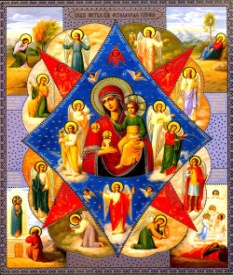 Газета«ПОЖАРАМНЕТ»ОТДЕЛЕНИЕ НАДЗОРНОЙ ДЕЯТЕЛЬНОСТИИ ПРОФИЛАКТИЧЕСКОЙ РАБОТЫ ПО КОЗУЛЬСКОМУ РАЙОНУГазета«ПОЖАРАМНЕТ»ОТДЕЛЕНИЕ НАДЗОРНОЙ ДЕЯТЕЛЬНОСТИИ ПРОФИЛАКТИЧЕСКОЙ РАБОТЫ ПО КОЗУЛЬСКОМУ РАЙОНУ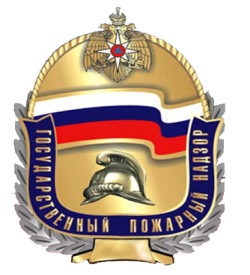 Выпуск №1 от 20 ЯНВАРЯ 2020 годаВыпуск №1 от 20 ЯНВАРЯ 2020 годаВыпуск №1 от 20 ЯНВАРЯ 2020 годаВыпуск №1 от 20 ЯНВАРЯ 2020 годаВыпуск №1 от 20 ЯНВАРЯ 2020 года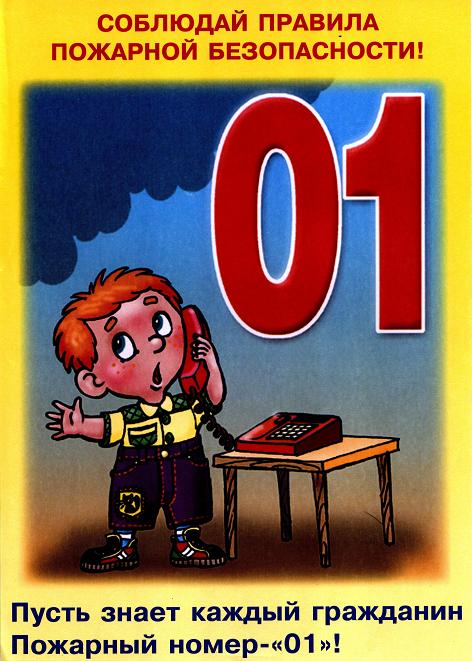 ГРАЖДАНЕ!!!!При возникновении пожара немедленно вызывайтепожарную охрану!!!Тел. 01, 2-11-01, с сотовых телефонов 101,112, 01*ГРАЖДАНЕ!!!!При возникновении пожара немедленно вызывайтепожарную охрану!!!Тел. 01, 2-11-01, с сотовых телефонов 101,112, 01*  Содержание номера:  Оперативная обстановка  с пожарами………...2 стр.Мошенники под видом пожарных ходят по домам! …3 стр.Печи и обогреватели – причина пожаров …4-5 стр.  Причины зимних пожаров …. 5-6 стр.Профилактика пожаров по причине детской шалости с огнем!…6-7 стр.  Содержание номера:  Оперативная обстановка  с пожарами………...2 стр.Мошенники под видом пожарных ходят по домам! …3 стр.Печи и обогреватели – причина пожаров …4-5 стр.  Причины зимних пожаров …. 5-6 стр.Профилактика пожаров по причине детской шалости с огнем!…6-7 стр.  Содержание номера:  Оперативная обстановка  с пожарами………...2 стр.Мошенники под видом пожарных ходят по домам! …3 стр.Печи и обогреватели – причина пожаров …4-5 стр.  Причины зимних пожаров …. 5-6 стр.Профилактика пожаров по причине детской шалости с огнем!…6-7 стр.ГАЗЕТА «ПОЖАРАМ НЕТ»ОТДЕЛЕНИЯ НАДЗОРНОЙ ДЕЯТЕЛЬНОСТИ ПО КОЗУЛЬСКОМУ РАЙОНУГАЗЕТА «ПОЖАРАМ НЕТ»ОТДЕЛЕНИЯ НАДЗОРНОЙ ДЕЯТЕЛЬНОСТИ ПО КОЗУЛЬСКОМУ РАЙОНУГАЗЕТА «ПОЖАРАМ НЕТ»ОТДЕЛЕНИЯ НАДЗОРНОЙ ДЕЯТЕЛЬНОСТИ ПО КОЗУЛЬСКОМУ РАЙОНУГАЗЕТА «ПОЖАРАМ НЕТ»ОТДЕЛЕНИЯ НАДЗОРНОЙ ДЕЯТЕЛЬНОСТИ ПО КОЗУЛЬСКОМУ РАЙОНУГАЗЕТА «ПОЖАРАМ НЕТ»ОТДЕЛЕНИЯ НАДЗОРНОЙ ДЕЯТЕЛЬНОСТИ ПО КОЗУЛЬСКОМУ РАЙОНУГАЗЕТА «ПОЖАРАМ НЕТ»ОТДЕЛЕНИЯ НАДЗОРНОЙ ДЕЯТЕЛЬНОСТИ ПО КОЗУЛЬСКОМУ РАЙОНУГАЗЕТА «ПОЖАРАМ НЕТ»ОТДЕЛЕНИЯ НАДЗОРНОЙ ДЕЯТЕЛЬНОСТИ ПО КОЗУЛЬСКОМУ РАЙОНУВыпускается бесплатно.Тираж 999 экз.№1 от 20 января 2020 годаВыпускается отделением надзорной деятельностии профилактической работы  по Козульскому району Красноярского края.Адрес: 662050, Красноярский край, Козульский район, п. Козулька, ул. Центральная, 40 «А» тел. (39154) 2-11-01 Редактор газеты: ст. инспектор ОНД и ПР по Козульскому районуВ.А. ДутчикПодпись Претендента (либо доверенного лица)______________ /____________________/«___» __________ 2020 годаОтметка о принятии заявки организатором торгов: час. __ мин. __ «___» __________20__г.Входящий номер заявки ____________Документы приняты:Главный специалист по земельным вопросам администрации района  Минина Н.В.           _______________ПРОДАВЕЦ: Наименование юридического лица:Администрация Козульского районаРегистрационное свидетельство юридического лица: Устав Козульского района, зарегистрирован 18.07.1997г. № 32Юридический адрес: 662050, Красноярский край, Козульский район, п.г.т. Козулька,                        ул. Советская, 59ИНН 2421000384   ОКПО 04020264УФК по Красноярскому краю (Администрация Козульского района/03193043650) р/с 40204810900000000540 Отделение Красноярск г. КрасноярскКор./сч.: -БИК 040407001ПОКУПАТЕЛЬ:Наименование физического лица:Ф.И.О., _____________ г.р.Место рождения: _________________________; Паспортные данные физического лица:                               серия____ № ___________, выдан ______________, код подразделения ____________; ИНН: __________; СНИЛС: ______________Почтовый адрес: _________________________Приложение №1 к постановлению Администрации Лазурненского сельсовета от 15.01.2020г № 02Приложение №1 к постановлению Администрации Лазурненского сельсовета от 15.01.2020г № 02Приложение №1 к постановлению Администрации Лазурненского сельсовета от 15.01.2020г № 02Приложение №1 к постановлению Администрации Лазурненского сельсовета от 15.01.2020г № 02Приложение №1 к постановлению Администрации Лазурненского сельсовета от 15.01.2020г № 02Перечень Перечень кодов подвидов по видам доходов бюджетной классификациикодов подвидов по видам доходов бюджетной классификациикодов подвидов по видам доходов бюджетной классификациикодов подвидов по видам доходов бюджетной классификацииАдминистрации Лазурненского сельсоветаАдминистрации Лазурненского сельсовета№ строкиПоказатели бюджетной классификации по доходамПоказатели бюджетной классификации по доходамОКТМОНорматив распределения, %КоднаименованиеАдм.ВидЭл.ПодвидКОСГУ12345Администрация Лазурненского сельсовета0061Доходы от денежных взысканий (штрафов), поступающие в счет погашения задолженности, образовавшейся до 1 января 2020 года, подлежащие зачислению в бюджет муниципального образования по нормативам, действующим до 1 января 2020 года0061161012301000014004626409100№строкиКод главного администратораКод классификации доходов бюджетаНаименование кода классификации доходов бюджета12341006              11610123010000 140Доходы от денежных взысканий (штрафов), поступающие в счет погашения задолженности, образовавшейся до 1 января 2020 года, подлежащие зачислению в бюджет муниципального образования по нормативам, действующим до 1 января 2020 годаЛАЗУРНЕНСКИЙ ВЕСТНИКУчредитель :Лазурненский сельский Совет депутатов Козульского районаАдрес:662050, пос.Лазурный, ул.Линейная 2, факс 2-12-54Газета выходит один раз в месяцТираж 25 экземпляров Ответственный за выпуск   С. Ю.Шупикова тел.2-22-38